№ 8515Населенный пунктГродненская область, Кревский  сельский совет, агр. КревоНомер захоронения  № 8515Захоронение жертв войн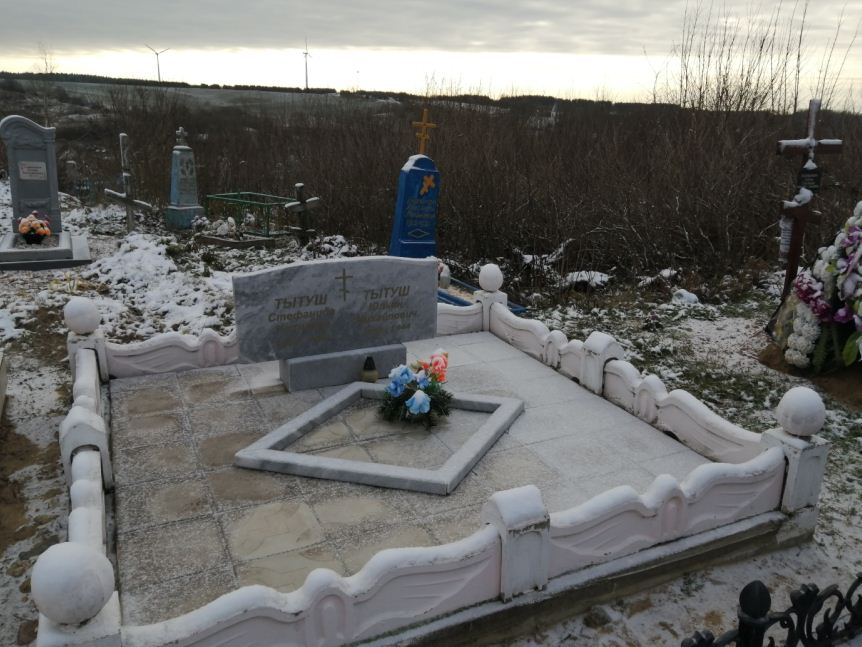 Дополнительная     информация: Захоронен в  общем захоронении.  Захороненный Тытуш  Юльян Михайлович, расстрелян  как активист колхоза «17 сентября»  в феврале 1944 года. Информация взята из историко-документальной хроники «Памяць. Смаргонскі раён», раздел «Партызаны, падпольшчыкі, якія загінулі», стр.426.Персональные сведения о захороненных:№ п/пВоинс кое званиеФамилияФамилияСобствен-ное  имяОтчество(если таковое имеется)Дата рожденияДата гибели или смертиМесто первичного захоро-ненияМесто службыМесто рождения и призыва1-ТытушЮльянЮльянМихайлович18861944д.Крево-Кревский с/с